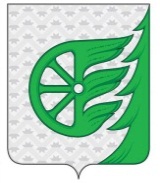 СОВЕТ ДЕПУТАТОВ ГОРОДСКОГО ОКРУГА ГОРОД ШАХУНЬЯНИЖЕГОРОДСКОЙ ОБЛАСТИР Е Ш Е Н И ЕОт 28 марта  2019 года                                                                                                         №26-4О внесении  изменений  в решение Совета депутатов городского округа городШахунья Нижегородской области от 14.12.2012 года № 10-5«О переименовании финансового  управления администрации Шахунскогорайона  и утверждении Положения о финансовом управлении администрации городского округа город Шахунья Нижегородской области»В  целях приведения в соответствие с действующим законодательством,Совет депутатов решил:     1. В  решение Совета депутатов городского округа город Шахунья Нижегородской области  от 14.12.2012 года № 10-5  «О переименовании финансового управления администрации Шахунского  района  и утверждении Положения о  финансовом управлении администрации  городского округа город Шахунья Нижегородской области» ( с изменениями, внесенными  решениями от   06 марта   2015 года  N 46-4,  от  01 сентября 2017 года № 83-2, от 24 августа 2018 года № 18-2)  внести следующие изменения:   1.1. Пункты 3.35, 3.36, 3.37, 3.38,3.39,3.40, 3.41, 3.42, 3.43, 3.44, раздела 3 ФУНКЦИИ ФИНАНСОВОГО УПРАВЛЕНИЯ  исключить.    2. Настоящее решение вступает в силу со дня его принятия  и распространяет свое действие на правоотношения, возникшие с 28.02.2019 года.Пояснительная записка              В целях приведения в соответствие   с решением Совета депутатов городского округа город Шахунья Нижегородской области от  21 декабря 2019 года № 23-3  «О внесении изменений  в решение Совета депутатов  городского округа  город  Шахунья Нижегородской области  от 23.10.2015 г. № 54-9 «Об утверждении  структуры администрации городского округа город Шахунья Нижегородской области» и заключения договора  аутсорсинга на ведение кадрового делопроизводства с администрацией городского округа город Шахунья Нижегородской области  ( 28.02.2019 г.) данные пункты положения исключить. Начальник финансового управления                                                 С.В.СмирноваГлава местного самоуправлениягородского округа город Шахунья Р.В.Кошелев